PhotoPrism® Digital Asset Management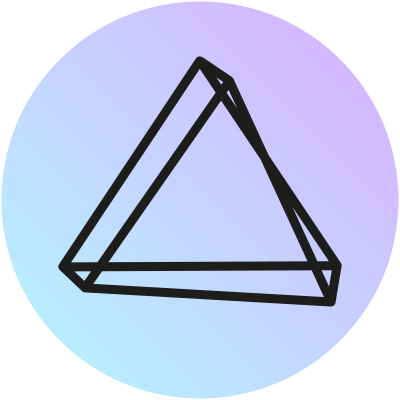 PhotoPrism® is an AI-powered app for browsing, organizing & sharing your photo collection. It makes use of the latest technologies to tag and find pictures automatically without getting in your way. You can run it on your local computer, a private server, or in the cloud.Feature Overview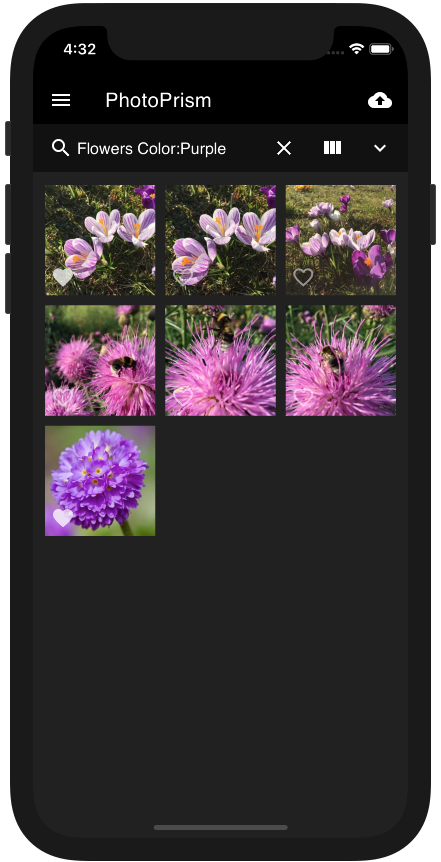 Browse all your photos and videos without worrying about RAW conversion, duplicates or video formatsEasily find specific pictures using powerful search filtersPlay Live Photos™ and short videos by hovering over them in albums and search resultsIncludes four high-resolution world maps with automatic image clustering based on the zoom levelMetadata is extracted and merged from Exif, XMP, and other sources such as Google PhotosAutomatic classification of pictures based on their content and locationDetection and recognition of faces using Google TensorFlowWebDAV clients such as Microsoft's Windows Explorer and Apple's Finder can connect directly to PhotoPrism, allowing you to open, edit, and delete files from your computer as if they were localPrivacy-friendly: No data is ever sent to Google, Amazon, Facebook, or Apple unless you explicitly upload files to one of their servicesBroad File Format Support PhotoPrism supports indexing, viewing, and converting most common image, video, and RAW file formats, including JPEG, PNG, GIF, BMP, HEIF, HEIC, MP4, MOV, WebP, and WebM. TIFF is partially supported without extensions like GeoTIFF. The internally used image format is JPEG. JPEG XL support is planned as soon as it is generally available and enough compatible tools exist.Converting RAW files is possible with Darktable and RawTherapee. On a Mac, RAW files can also be converted with Apple’s Sips. Our goal is to provide first-class support for all RAW formats, regardless of camera make and model.Video formats supported by FFmpeg can be transcoded to MPEG-4 AVC for maximum browser compatibility. Still images for thumbnail creation can be extracted from most videos as well.Powerful Search FiltersEasily find specific photos and videos using powerful search filters. Your pictures are automatically classified based on their content and location. Many more image properties like colors, chroma, and quality can be searched as well.Pictures marked as private, archived, or under review do not appear in regular search results.Advanced Metadata ExtractionOriginal media and sidecar files are scanned for Exif and XMP data as well as proprietary metadata, including Google Photos JSON. The combined information is normalized and merged. Supported fields include Title, Description, Date, Location, Camera, Lens, ISO, F Number, Exposure, Focal Length, Subject, Artist, Keywords, and Copyright.Maps & PlacesPhotoPrism includes four high-resolution world maps with automatic image clustering based on the zoom level. Our privacy-preserving backend services provide worldwide location information to enrich your pictures with details such as state, city, and category.Future releases will be able to use public event data to automatically create albums of popular music festivals or sporting events.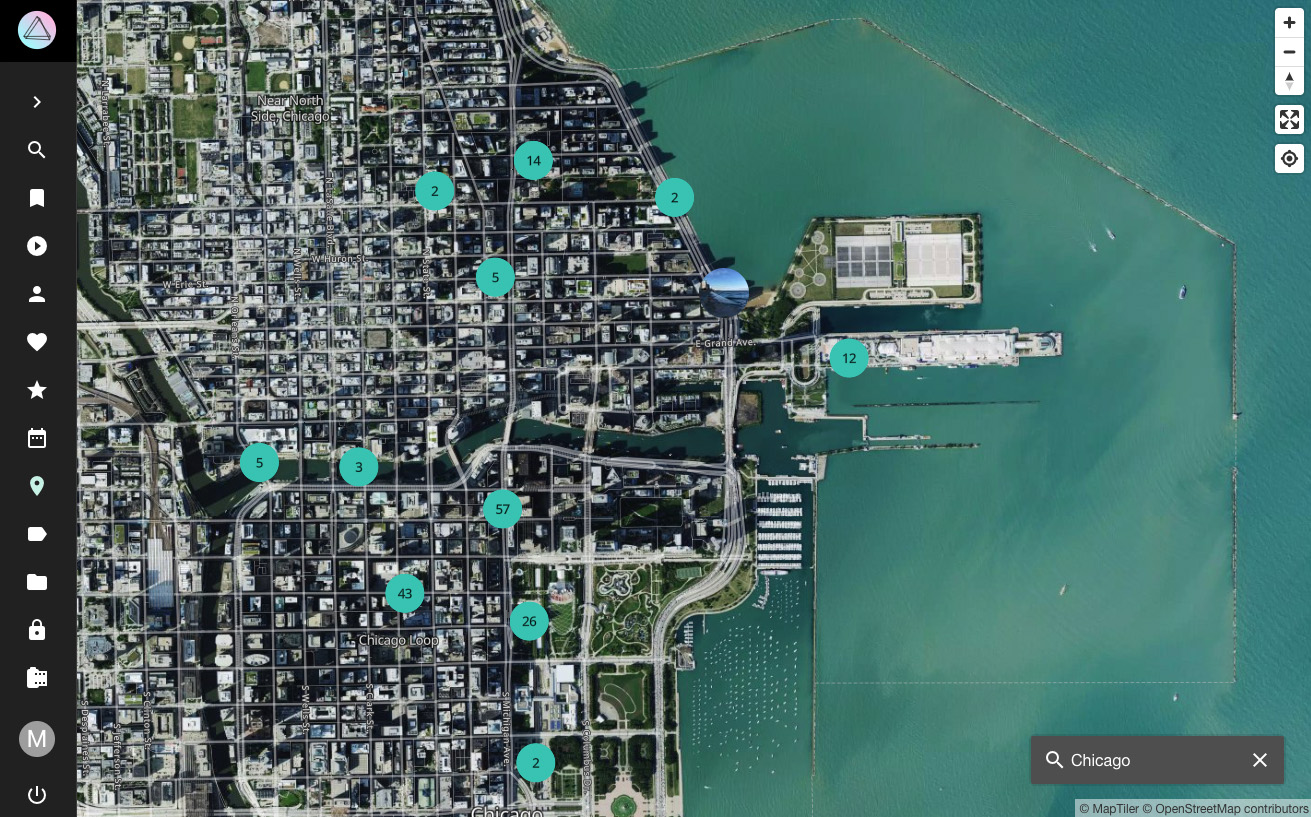 System RequirementsWe recommend hosting PhotoPrism on a server with at least 2 cores, 3 GB of physical memory, and a 64-bit operating system. Beyond these minimum requirements, the amount of RAM should match the number of CPU cores.High-resolution panoramic images may require additional swap space and/or physical memory above the recommended minimum.BrowsersOur Progressive Web App (PWA) works with most modern browsers, and runs best on Chrome, Chromium, Safari, Firefox, and Edge. You can conveniently install it on the home screen of all major operating systems and mobile devices.Note that not all video and audio formats can be played with every browser. For example, AAC - the default audio codec for MPEG-4 AVC / H.264 - is supported natively in Chrome, Safari, and Edge, while it is only optionally supported by the OS in Firefox and Opera.DatabasesPhotoPrism is compatible with SQLite 3 and MariaDB 10.5.12+. Official support for MySQL 8 has been discontinued due to a lack of new features and low demand from our users. Support for PostgreSQL is planned for a future release.StorageIndexing large photo and video collections significantly benefits from local SSD storage. Especially the conversion of RAW images and the transcoding of videos are very demanding. The use of SSDs as database storage is also highly recommended.DeploymentWe recommend using Docker for running PhotoPrism as it provides a common standard across most operating systems and devices, enabling teams to have the exact same environment everywhere in development, staging, and production. Our stable release and development preview have been built into a single multi-arch image for 64-bit AMD, Intel, and ARM processors, including Raspberry Pi 3 / 4, Apple Silicon, and other ARM64-based devices.Step-by-step installation instructions can be found on docs.photoprism.app. You are welcome to contact us for other deployment options if needed.FormatDescriptionTypeExtensionsBMPBitmapImage.bmpGIFGraphics Interchange FormatImage.gifHEIFHigh Efficiency Image File FormatImage.avci, .avcs, .avif, .avifs, .heic, .heics, .heif, .heifsJPGJoint Photographic Experts Group (JPEG)Image.jfi, .jfif, .jif, .jpe, .jpeg, .jpg, .thmMPOStereoscopic JPEG (3D)Image.mpoPNGPortable Network GraphicsImage.pn, .pngTIFFTag Image File FormatImage.tif, .tiffWEBPGoogle WebPImage.webpRAWUnprocessed Sensor DataRaw.3fr, .ari, .arw, .bay, .cap, .cr2, .cr3, .crw, .data, .dcr, .dcs, .dng, .drf, .eip, .erf, .fff, .gpr, .iiq, .k25, .kdc, .mdc, .mef, .mos, .mrw, .nef, .nrw, .obm, .orf, .pef, .ptx, .pxn, .r3d, .raf, .raw, .rw2, .rwl, .rwz, .sr2, .srf, .srw, .x3fAAEApple Image Edits XMLSidecar.aaeJSONSerialized JSON Data (Exiftool, Google Photos)Sidecar.jsonMDMarkdown Formatted TextSidecar.markdown, .mdTXTPlain TextSidecar.txtXMLExtensible Markup LanguageSidecar.xmlXMPAdobe Extensible Metadata PlatformSidecar.xmpYMLSerialized YAML Data (Config, Metadata)Sidecar.yaml, .yml3G2Mobile Multimedia Container (CDMA2000)Video.3g23GPMobile Multimedia Container (3G)Video.3gpASFAdvanced Systems FormatVideo.asfAV1AOMedia Video 1Video.av1AVCAdvanced Video Coding (H.264, MPEG-4 Part 10)Video.avcAVIMicrosoft Audio Video InterleaveVideo.aviFLVAdobe FlashVideo.f4v, .flvHEVCHigh Efficiency Video Coding (H.265)Video.hevcMJPGMotion JPEGVideo.mjpeg, .mjpgMKVMatroska Multimedia ContainerVideo.mkvMOVApple QuickTimeVideo.mov, .qtMP2MPEG 2 (H.262)Video.mp2, .mpvMP4Multimedia Container (MPEG-4 Part 14)Video.m4v, .mp, .mp4MPGMoving Picture Experts Group (MPEG)Video.mpeg, .mpgMTSAdvanced Video Coding High Definition (AVCHD)Video.mtsOGVOgg Media (OGG)Video.ogg, .ogv, .ogxVVCVersatile Video Coding (H.266)Video.vvcWEBMGoogle WebMVideo.webmWMVWindows MediaVideo.wmvFilterTypeExamplesNotesfmaxdecimalfmax:1.245F-number (max)fmindecimalfmin:1.245F-number (min)latdecimallat:1.245Latitude (GPS Position)lngdecimallng:1.245Longitude (GPS Position)chromanumberchroma:70Chroma (0-100)diffnumberdiff:-1 diff:2Differential Perceptual Hash (000000-FFFFFF)distnumberdist:5Distance in km in combination with lat/lngqualitynumberquality:0 quality:3Quality Score (0-7)albumstringalbum:berlinAlbum UID or Name, supports * wildcardsalbumsstringalbums:"South Africa & Birds"Album Names, can be combined with & and |camerastringcamera:canonCamera Make/Model Namecategorystringcategory:"name"Location Category Namecolorstringcolor:"red|blue"Color Name (purple, magenta, pink, red, orange, gold, yellow, lime, green, teal, cyan, blue, brown, white, grey, black), OR search with |countrystringcountry:"de|us"Country Code, OR search with |daystringday:3|13Day of Month (1-31), OR search with |facestringface:PN6QO5INYTUSAATOFL43LL2ABAV5ACZGFace IDfacesstringfaces:yes faces:3Minimum number of Faces (yes = 1)filenamestringfilename:"2021/07/12345.jpg"File Name with path and extension, OR search with |folderstringfolder:"*/2020"Path Name, OR search with |, supports * wildcardshashstringhash:2fd4e1c67a2dSHA1 File Hash, OR search with |keywordsstringkeywords:"bird&water"Keywords, can be combined with & and |labelstringlabel:cat|dogLabel Name, OR search with |lensstringlens:ef24Lens Make/Model Namemonthstringmonth:7|10Month (1-12), OR search with |namestringname:"IMG_9831-112*"File Name without path and extension, OR search with |originalstringoriginal:"IMG_9831-112*"Original file name of imported files, OR search with |pathstringpath:2020/HolidayPath Name, OR search with |, supports * wildcardspeoplestringpeople:"Jane & John"Subject Names, can be combined with & and |personstringperson:"Jane Doe & John Doe"Subject Names, exact matches, can be combined with & and |statestringstate:"Baden-Württemberg"Name of State (Location), OR search with |subjectstringsubject:"Jane Doe & John Doe"Alias for personsubjectsstringsubjects:"Jane & John"Alias for peopletitlestringtitle:"Lake*"Title, OR search with |typestringtype:rawMedia Type (image, video, raw, live, animated); OR search with |uidstringuid:pqbcf5j446s0futyInternal Unique ID, only exact matchesyearstringyear:1990|2003Year Number, OR search with |animatedswitchanimated:yesFinds animated GIFsarchivedswitcharchived:yesFinds archived pictureserrorswitcherror:yesFinds pictures with errorsfavoriteswitchfavorite:yesFinds pictures marked as favoritegeoswitchgeo:yesFinds pictures with GPS locationhiddenswitchhidden:yesFinds hidden pictures (broken or unsupported)landscapeswitchlandscape:yesFinds pictures in landscape formatliveswitchlive:yesFinds Live Photos and short videosmonoswitchmono:yesFinds pictures with few or no colorspanoramaswitchpanorama:yesFinds pictures with an aspect ratio > 1.9:1photoswitchphoto:yesFinds only photos, no videosportraitswitchportrait:yesFinds pictures in portrait formatprimaryswitchprimary:yesFinds primary JPEG files onlyprivateswitchprivate:yesFinds private picturespublicswitchpublic:yesExcludes private picturesrawswitchraw:yesFinds pictures with RAW image filereviewswitchreview:yesFinds pictures in reviewscanswitchscan:yesFinds scanned images and documentssquareswitchsquare:yesFinds images with an aspect ratio of 1:1stackswitchstack:yesFinds pictures with more than one media filestackableswitchstackable:yesFinds pictures that can be stacked with additional media filesunsortedswitchunsorted:yesFinds pictures not in an albumunstackedswitchunstacked:yesFinds pictures with a file that has been removed from a stackvectorswitchvector:yesFinds vector graphics onlyvideoswitchvideo:yesFinds video files onlyaftertimestampafter:"2022-01-30 15:23:42"Finds pictures taken after this datebeforetimestampbefore:"2022-01-30 15:23:42"Finds pictures taken before this dateFieldTypeExif / XMP TagsAperturedecimalApertureValue, ApertureFNumberdecimalFNumberFPSdecimalVideoFrameRate, VideoAvgFrameRateDurationdurationDuration, MediaDuration, TrackDurationFlashflagFlashFiredKeywordslistKeywordsAltitudenumberGlobalAltitude, GPSAltitudeFocalLengthnumberFocalLengthFramesnumberFrameCountHeightnumberPixelYDimension, ImageHeight, ImageLength, ExifImageHeight, SourceImageHeightImageTypenumberHDRImageTypeIsonumberISORotationnumberRotationWidthnumberPixelXDimension, ImageWidth, ExifImageWidth, SourceImageWidthArtisttextArtist, Creator, OwnerName, OwnerCameraMaketextCameraMake, MakeCameraModeltextCameraModel, ModelCameraOwnertextOwnerNameCameraSerialtextSerialNumberCodectextCompressorID, FileTypeColorProfiletextICCProfileName, ProfileDescriptionCopyrighttextRights, Copyright, WebStatementDescriptiontextDescriptionDocumentIDtextBurstUUID, MediaGroupUUID, ImageUniqueID, OriginalDocumentID, DocumentIDExposuretextExposureTime, ShutterSpeedValue, ShutterSpeed, TargetExposureTimeFileNametextFileNameGPSLatitudetextGPSLatitudeGPSLongitudetextGPSLongitudeGPSPositiontextGPSPositionInstanceIDtextInstanceID, DocumentIDLensMaketextLensMakeLensModeltextLens, LensModelLicensetextUsageTerms, LicenseNotestextCommentProjectiontextProjectionTypeSoftwaretextSoftware, HistorySoftwareAgent, ProcessingSoftwareSubjecttextSubject, PersonInImage, ObjectName, HierarchicalSubject, CatalogSetsTitletextTitleTakenAttimestampDateTimeOriginal, CreationDate, CreateDate, MediaCreateDate, ContentCreateDate, DateTimeDigitized, DateTime, SubSecDateTimeOriginal, SubSecCreateDateTakenAtLocaltimestampDateTimeOriginal, CreationDate, CreateDate, MediaCreateDate, ContentCreateDate, DateTimeDigitized, DateTime, SubSecDateTimeOriginal, SubSecCreateDateTakenGpstimestampGPSDateTime, GPSDateStamp